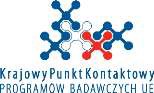 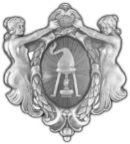 Krajowy Punkt Kontaktowy Programów Badawczych Unii EuropejskiejiWydział Chemiczny Politechniki Warszawskiej
Wstępna agendaPoczątek spotkania 11.00Koniec spotkania 14.10Moderator tbd.10.30-11.00Rejestracja11.00-11.10Powitanie i otwarcie –  Władysław Wieczorek, Dziekan Wydziału Chemicznego PW, Zygmunt Krasiński, Dyrektor KPK, tbc, 11.10-11.35Tematyka badawcza z obszaru – baterie nowej generacji - na konkursy 2019 i 2020 roku programu H2020 Zbigniew Turek, KPK11.35-11.55Stypendia Marii Skłodowskiej – Curie, Magda Chomicka, KPK11.55-12.05Konkursy Widening i Era Chairs na 2019 rok, Wojciech Adamiak, KPK12.05-12.20Zasady składania i oceny wniosków w konkursach obszaru Transport. Wsparcie uczestnictwa w konkursach – Zbigniew Turek, KPK12.20-12.40Przerwa kawowa12.40-12.55Prezentacja konsorcjum naukowo-badawczego Pol-Stor-En - cel, zadania, plany, Andrzej Czerwiński, tbc..12.55-13.20Prezentacja koncepcji konsorcjum Battery Alliance Polska,- misja, zadania, plany  Zbigniew Turek, 13.20-13.35Możliwości finansowania badań dotyczących rozwoju baterii w programach NCBiR,  Marek Palka, NCBiR,13.35-13.55Prezentacje pomysłów innowacyjnych dotyczących tematyki bateryjnejUczestnicy zgłaszający chęć prezentacji (max. 3 min/prezentację)13.55-14.10Podsumowanie, dyskusja i zakończenie